Ano Letivo: ______ / ______         Disciplina: _______________________________________Aluno: _________________________________________________________________________N.º: ______			Turma: ______			    Ano: _______Assiduidade:Aulas de Apoio Previstas: ______			Aulas de Apoio Assistidas: ______Comportamento ________________________________________________________________________________________________________________________________________________________________________________________________________________________________________________Processo Ensino / Aprendizagem (ex.: estratégias adoptadas, nível de realização do aluno, principais dificuldades e progressos) ________________________________________________________________________________________________________________________________________________________________________________________________________________________________________________________________________________________________________________________________________________________________________________________________________________________________________________________________________________________________Proposta de continuação ou de suspensão/exclusão________________________________________________________________________________________________________________________________________________________________Funchal, _______ de __________________ de 20___O/A Professor(a) do Apoio______________________________________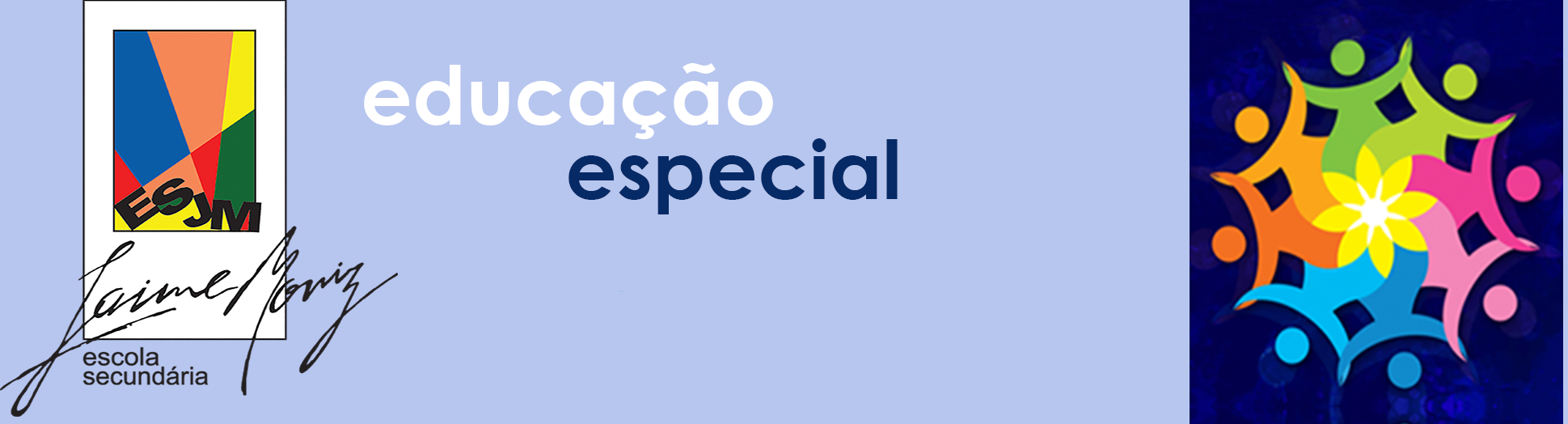 Relatório de Apoio Pedagógico Personalizado a alunos com Necessidades Educativas Especiais